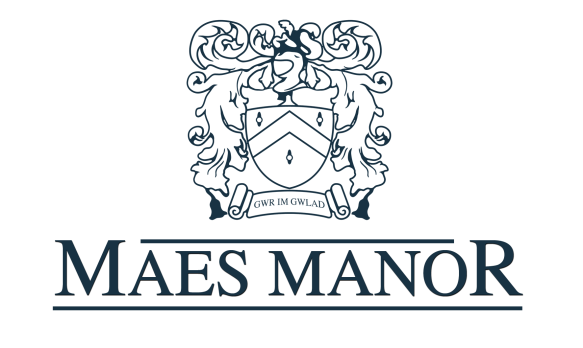 BREAKFAST MENUFull Welsh BreakfastSausages, bacon, tomatoes, black pudding, mushrooms, and beans.Please help yourself to the continental breakfast, which includes;Cereals, fresh fruit, yoghurts, juices and toast.Your choice of egg; poached, scrambled or fried on white or brown toast.If you have any requests please ask and we will try to accommodate.Have a great day and thank you for choosing the Maes Manor Hotel.